Башkортостан РеспубликаhыБəлəбəй районы муниципальрайоныныӊМаксим – Горький ауыл советыауылбиләмәhе хакимиәте.Горькийис. ПУЙ ауылы, Баксаурамы,  3Тел.2-07-40 , факс: 2-08-98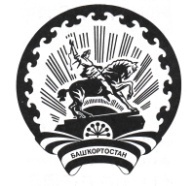 Республика БашкортостанАдминистрация сельского поселения Максим – Горьковский сельсовет муниципального района Белебеевский район 452014, с. ЦУП им. М.Горького, ул. Садовая, д. 3Тел. 2-07-40, факс: 2-08-98КАРАРРАСПОРЯЖЕНИЕ10 январь 2020 й.№ 1-р10 января 2020 г.Об утверждении Плана проведения плановых проверок соблюдения физическими лицами земельного законодательства на 2020 год на территории сельского поселения Максим-Горьковский сельсовет муниципального района Белебеевский район Республики Башкортостан Об утверждении Плана проведения плановых проверок соблюдения физическими лицами земельного законодательства на 2020 год на территории сельского поселения Максим-Горьковский сельсовет муниципального района Белебеевский район Республики Башкортостан Об утверждении Плана проведения плановых проверок соблюдения физическими лицами земельного законодательства на 2020 год на территории сельского поселения Максим-Горьковский сельсовет муниципального района Белебеевский район Республики Башкортостан Руководствуясь статьей 7.2 Земельного кодекса РФ, Федеральным Законом РФ  от 06.10.2003г № 131-ФЗ« Об общих принципах организации местного самоуправления в Российской Федерации» ПОСТАНОВЛЯЮ: 1. Утвердить План проведения плановых проверок соблюдения физическими лицами земельного законодательства на 2020 год на территории сельского поселения Максим-Горьковский сельсовет муниципального района Белебеевский район Республики Башкортостан (приложение № 1).2. Специалисту 1-ой категории обеспечить проведение плановых проверок в соответствии с утвержденным планом и подготовить необходимую документацию.	3. Обнародовать настоящее распоряжение на информационном стенде администрации сельского поселения Максим - Горьковский сельсовет и разместить на официальной странице сайта муниципального района Белебеевский район Республики Башкортостан http://maksimadm.ru/.		4. Контроль за исполнением данного постановления оставляю за собой.Глава сельского поселения                                                         Н.К. Красильникова